Муниципальное автономное дошкольное образовательное учреждение          детский сад общеразвивающего вида № 51 г. ТомскаПроект:«Над Томью серебряный город»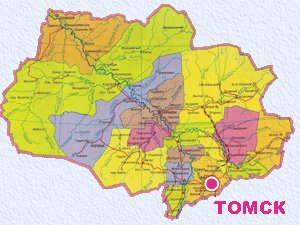                                              Авторы проекта:                                           	И.Е.РужьинаМ.Е.Сиволова г. Томск                                                     Паспорт проекта:	1.Тема проекта: "Над Томью серебряный город"2. Название и адрес организации:  Муниципальное автономное дошкольное образовательное учреждение детский сад общеразвивающего вида № 513. Авторы  проекта: воспитатель И.Е.Ружьина, М.Е.Сиволова.4. Участники проекта: воспитатели, дети подготовительной  группы, родители.5. Тип проекта: информационно-практико-ориентированный.6.Сроки реализации:5 недель(краткосрочный) 13.11.-15.12.Актуальность проекта:  Каждый человек имеет свою малую Родину. Чем больше связано впечатлений , переживаний, эмоции с ней, тем она роднее и любимее. Чаще всего любимым  городом, посёлком, селом является то место, где человек родился и вырос. Детские воспоминания самые яркие, волнительные. На протяжении всей своей жизни он вспоминает в основном  какие-то моменты из своего детства и  места, где они происходили. Чем больше ребёнок  с детства будет знать о своей Родине, тем она ему будет ближе и роднее.Проблема:  Дети мало знают о родном городе. Томск- город студенческий, здесь много молодых семей, где родители являются приезжими из других регионов и городов и сами имеют недостаточно знаний о городе, в котором сейчас живут и где родились их дети. Многие родители просто не уделяют внимания знакомству их детей с родным городом, егодостопримечательностями, известными людьми. Соответственно дети не владеют достаточной информацией.Цель проекта: Расширение знаний детей о своём городе через осуществление комплексного подхода к воспитанию в духе патриотизма;  приобщение дошкольников к истории и культуре родного города, местным достопримечательностям;  воспитания любви, уважения и привязанности к своей малой Родине.Задачи проекта: 1.Объединить в единую образовательную систему семью, детский сад, ближайшее социальное окружение.2. Сформировать у ребёнка представления о себе, своей семье, социальном окружении, о роли города в экономическом развитии страны, экологической культуре.3. Расширить знания детей о различных социальных объектах, их взаимосвязи и значении для жизни города, о растительном и животном мире Томской области.4. Развивать у детей  связную речь, обогащать и активизировать словарь, учить свободно мыслить и фантазировать.5. Сформировать у детей  бережное отношение к городу, его достопримечательностям, культурным ценностям, окружающей природе.6. Воспитывать у ребёнка любовь и привязанность к своей семье, дому, детскому саду, улице, городу, чувство гордости за своих земляков, эмоционально-ценностное отношение к родному краю. Ожидаемые результаты:- обогатить и систематизировать знания детей об истории родного города, культурных традициях;- сформировать устойчивый интерес к изучению данной проблемы.- повысить родительскую компетентность по представляемой проблеме.Итоговое мероприятие: КВН" Посмотри, как хорош, край в котором ты живёшь "Продукт проекта: -Выставка рисунков"Томск глазами детей и родителей" -Фотовыставка"Я и мой город"-Папка-передвижка "Наш Томск"(Томск-исторический; Томск-культурный; Томск-архитектурный)Этапы реализации проекта:Подготовительный этап:1) Определение темы, целей, задач, содержания проекта, срока реализации, прогнозирование результата.2) Составление перспективного плана работы над проектом.3)Изучение методической литературы по данной теме.4)Подготовка оборудования, демонстрационного и наглядного материалов, дидактических и развивающих игр.5) Беседы с родителями по теме проекта.Основной этап:Внедрение перспективного плана работы над проектом.Заключительный этап.1)Подготовка к презентации.2) Презентация проекта (название)3) Подведение итогов работы над проектом, определение перспектив. Перспективный план работы над проектом.I этап: подготовительный.II этап: основной.Список использованных источников:,,,,,,,,,,,,,,Перспектива на будущее: (мероприятия)1) 2)Результат проекта.Проект проводился на базе группы подготовительного возраста. Запланированная работа выполнена. Результат достигнут. Работая над данным проектом, дети узнали о том, что ...Таким образом, мы пришли к выводу, что ......Проанализировав работу,  можно сделать следующие выводы:   ,,,,,,     №п/п           Формы работы           Задачи  Участники  Сроки    реализации1.Создание проектной творческой группы     Воспитатели1 нед   2.Определение темы, целей, задач, содержания проекта, срока реализации, прогнозирование результата     Воспитатели1 нед3.Составление плана работы над проектомПродумать шаги для достижения результата     Воспитатели1 нед   4.Подбор методической литературы ( картотека дид. игр, стихов, пословиц, народных игр, конспекты НОД)Систематизировать знания по теме проекта     Воспитатели1 нед   5.Оформление предметно-развивающей средыСоздание условий для эмоционального и познавательного  развития детей     Воспитатели        родители1 нед 6.Подготовка печатной консультации для родителей "Нравственно-патриотическое воспитание в семье"Ознакомление родителей с информацией по теме проекта.     Воспитатели1 нед 7.   Анкетирование родителей (приложение 1)Выявить интерес родителей в вопросе нравственно-патриотического воспитания детей      Воспитатели        Родители1 нед8.Утренний круг «Что я знаю о Томске?»Уточнить знания детей о Томске.Воспитателидети1 нед 1.Беседы:(приложение 2)1."История возникновения города Томска";2."Легенды о Томске"3."Красная книга Томской области"4."Реки Томской области"5."Достопримечательности города"6."Знаменитые люди Томска"Воспитывать эмоциональное отношения к городу, родной природе. Формировать уважение и любовь к Родине, к своему родному городу. Развивать познавательный интерес и любовь к родному краю.Воспитателидети2-3 нед  2.НОД:"Томск такой старый и такой молодой"Формирование первичных представлений о малой Родине.Воспитателидети3 нед 3.Проблемная ситуация:"Если ты потерялся в городе, что делать?"Формировать основы безопасногоповедения на улице.Воспитателидети2нед4.Представление рефератов на темы:"Мой любимый уголок";"Легенды о Томске";"Знаменитые люди города"; "Достопримечательности города""Природа родного края"Развитие речевого творчества. Развитие общения и взаимодействия со взрослыми и сверстниками. Воспитателиродителидети3-4 нед 5.ЧХЛ:-Стихи о Родине.-Стихи о Томске.-А.М.Волков "Волшебник Изумрудного города"Конкурс чтецов "Над Томью серебряный город"Обогащать речь детей , рассматривание иллюстраций, фотографий.Развивать умение выразительного чтения стихов.Воспитателидети2-4 нед6.Дидактические игры:-Четвёртый лишний.-Собери картинку.-Угадай где я нахожусь.-Путешествие по городу.Формирование готовности к совместной деятельности со сверстникамиВоспитатели родителидети2-5 нед7.Подвижные игры:(приложение 6)-Золотые ворота.-Цвета.-Светофор.-Выше ноги.-Мы весёлые ребята.Овладение подвижными играми с правилами.Воспитателидети2-5 нед8.Загадки, поговорки и пословицы (приложение 3)Знакомство с народной мудростью.Воспитателидети2-5нед9.Продуктивная деятельность:-Раскраски на темы: город, семья, природа родного края.-Лепка животные и птицы Томской области.-Рисование: "Город в котором я живу. Мой район. Мой сад."Реализация самостоятельной творческой деятельности.Воспитателидети2-4 нед10.Физминутки: (приложение 4)Развитие выполнения основных движений.Воспитателидети2-4 нед11.Сюжетно-ролевые игры:-Мы идём домой из сада.-Выходной с родителями.Формирование готовности к совместной деятельности со сверстникамиВоспитателидети2-4 нед12.1.Оформление  выставки рисунков"Томск глазами детей и родителей"2. Папка-передвижка "Наш Томск"(Томск-исторический; Томск-культурный; Томск-архитектурный)3 .Фотовыставка"Я и мой город"4. КВН" Посмотри, как хорош, край в котором ты живёшь "5. Презентация проекта:"Над Томью серебряный город"Ознакомление с опытом работы по проекту.Воспитывать эмоциональное отношения к городу, родной природе. Формировать уважение и любовь к Родине, к своему родному городу. Развивать познавательный интерес и любовь к родному краю.ВоспитателиРодителидети4-5 нед